BOARD OF EDUCATION 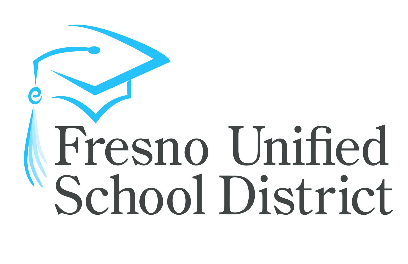 REGULAR MEETING2309 TULARE STREETBOARD ROOM, SECOND FLOORFRESNO, CA 93721-2287board.fresnounified.orgAGENDA25 DE ENERO DE 2023*4:30 P.M. (SESIÓN CERRADA) *5:30 P.M. (SESIÓN ABIERTA)*LOS TIEMPOS ASIGNADOS PARA LOS PUNTOS DE CONFERENCIA/DISCUSIÓN SON ESTIMADOS.Tenga en cuenta: El estacionamiento estará disponible para las reuniones de la Mesa directiva después de las 5:00 p.m. en el Pabellón de Estacionamiento de la Calle “N”, ubicado en la esquina sureste de las calles Tulare y “N” entrada en la calle “N”. Los asistentes a la reunión de la Mesa directiva que no tengan tarjetas de acceso deben presentarse en la cabina de estacionamiento para que el asistente los escanee. Por favor NO saque un boleto. Además, la Ciudad de Fresno no hará cumplir los parquímetros de la calle en esta área después de las 6:00 p. m., de lunes a viernes.Por la seguridad de todos los que asisten a las reuniones de la Mesa del Distrito Escolar Unificado de Fresno, todas las personas que ingresan a la Sala de la Mesa de Educación están sujetas al escaneo del detector de metales. El uso de detectores de metales está aprobado bajo la Política de la Mesa de educación 5145.12. No se permitirán los siguientes artículos: alcohol, drogas ilegales, cuchillos o armas de fuego.De conformidad con la Ley para estadounidenses con Discapacidades, aquellos que requieran asistencia especial para acceder a la sala de reuniones de la Mesa directiva, para acceder a los documentos escritos que se discuten en la reunión de la Mesa directiva o para participar de otra manera en las reuniones de la Junta, comuníquese con la presidenta de la Mesa directiva o la Oficina de la Mesa directiva al 457- 3727. La notificación de al menos 48 horas antes de la reunión permitirá que el distrito haga los arreglos razonables para garantizar la accesibilidad a la reunión de la Junta y proporcionar las adaptaciones, ayudas auxiliares o servicios necesarios.Cualquier miembro del público que desee dirigirse a la Mesa directiva deberá presentar una tarjeta de orador que especifique los temas que desea abordar. La tarjeta debe presentarse antes de que la presidenta de la Junta anuncie el tema específico de la agenda.Los materiales públicos están disponibles para inspección pública en nuestro sitio web en: board.fresnounified.orgSERVICIOS DE TRADUCCIÓN: Disponible en español y hmong en la sala de reuniones a solicitud de los interesados. *4:30 P.M.OPORTUNIDAD para comentarios públicos sobre los puntos de la agenda de la sesión                            cerrada.RECESO para Sesión Cerrada para discutir lo siguiente:Expulsiones de estudiantes de conformidad con la Sección 35146 del Código deEducación.Conferencia con el negociador laboral - (Sección 54957.6 del Código de Gobierno); Distrito Escolar Unificado de Fresno Negociadores: David Chávez y Paul Idsvoog; Organizaciones de empleados: FTA, CSEA, Capítulo 125, CSEA, Capítulo 143, SEIU, Local 521, FASTA/SEIU, Local 521/CTW, CLC, Comercio Unificado de Edificación y Construcción de Fresno/FTA; Asociación Internacional de Maquinistas y Trabajadores Aeroespaciales (IAMAW), Empleados no representados: Todos los empleados administrativos, confidenciales y de supervisión.Disciplina/despido/liberación/reasignación/renuncia del empleado público.Empleo público/Nombramiento - (Sección 54957 del Código de Gobierno).DirectorConferencia con el asesor legal: litigio anticipado/pendiente/amenaza (Código deGobierno, sección 54956.9(d)(2)).Rupinder Sandhu v. Compensación de Trabajadores Unificados de FresnoCaso Unificado de Fresno No. 2012-0740; 2005-0200Paula Alarcón v. Compensación de Trabajadores Unificados de FresnoCaso Unificado de Fresno No. WC20-0908-5090*5:30 P.M.,	RECONVOCAR e informar sobre las medidas tomadas durante la SesiónCerrada, si corresponde.JURAMENTO DE LEALTADLa presidenta de la Mesa directiva, Islas, encabezará el saludo a la bandera.ESCUCHAR Informes de los Representantes de la Mesa EstudiantilSe brinda la oportunidad de escuchar comentarios/informes de los Representantes de la Mesa de Estudiantes de la Escuela preparatoria Fresno. Persona de contacto: Dra. Natasha Baker, teléfono 457-3731.ESCUCHAR el Reporte del SuperintendenteCOMUNICACIÓN DE LA MESA DIRECTIVA/SUPERINTENDENTEOPORTUNIDAD para comentarios públicos sobre los puntos de la agenda de consentimientoTODOS LOS ASUNTOS AGENDADOS son considerados rutinarios por la Mesa directiva de Educación y serán promulgados por una moción. No habrá discusión por separado de los elementos a menos que un miembro de la Mesa directiva así lo solicite, en cuyo caso, los elementos se considerarán después de la aprobación de la Agenda de Consentimiento.A. AGENDA ACORDADAA-1,	APROBAR la Lista de PersonalEn los cartapacios de la Mesa directiva se incluye la Lista de personal, Apéndice A, tal como se presentó. El Superintendente recomienda la aprobación. Impacto fiscal: No hay impacto fiscal para el distrito en este momento. Persona de contacto: David Chávez, teléfono 457-3548.A-2,	ADOPTAR los Hechos Encontrados y recomendaciones de la Junta Administrativa del DistritoLa Mesa directiva de Educación recibió y consideró las conclusiones de lo hecho y las recomendaciones de los paneles administrativos del distrito resultantes de las audiencias sobre casos de expulsión y readmisión realizadas durante el período desde la reunión ordinaria de la Mesa directiva del 11 de enero de 2023. El Superintendente recomienda la adopción. Impacto fiscal: No hay impacto fiscal para el distrito en este momento. Persona de contacto: Dra. Natasha Baker, teléfono 457-3731.A-3,	APROBAR las minutas de la reunión anteriorEn los cartapacios de la Mesa directiva se incluye las resoluciones de las minutas de la junta regular de la Mesa del 11 de enero de 2023. El Superintendente recomienda la aprobación. Impacto fiscal: No hay impacto fiscal para el distrito. Persona de contacto Superintendente Dr. Robert G. Nelson, teléfono 457-3884.A-4,	APROBAR la Revisión del Presupuesto No. 3 para el Año Fiscal 2022/23En los cartapacios de la Mesa directiva se incluye el borrador del presupuesto No 3 para el año fiscal 2022/23. Las actualizaciones periódicas del presupuesto del distrito se presentan a la Mesa directiva de Educación para su aprobación. La revisión del presupuesto N.º 3 incluye ajustes para obtener información actualizada sobre el traspaso, los saldos iniciales reales y los ajustes necesarios para respaldar la aceptación de varias subvenciones. El Superintendente recomienda la aprobación. Impacto fiscal: Como resultado, la Reserva del Fondo General Irrestricto para Incertidumbres Económicas se estima en aproximadamente $147.1 millones al 30 de junio de 2023. Persona de contacto: Patrick Jensen, teléfono 457-6226.A-5,	APROBAR 2022/23 Programas de salarios de gestión certificada y movimiento de titulares para Director Escolar actual I, Gerente actual II/Director Escolar I (Escuela Fulton) y Gerente actual II (Programa de transición para adultos) a Director Escolar IIEn los cartapacios de la Mesa directiva se incluyen los cronogramas salariales de gestión certificada de 2022/23 y el movimiento de titulares para el director actual I, el director actual II/director I (Escuela Fulton) y el director actual II (programa de transición para adultos) al director II. La razón por la que se somete a aprobación la escala salarial revisada del año en curso es proporcionar una escala salarial aprobada por la junta disponible públicamente según lo exigen las reglamentaciones de CalSTRS y CalPERS. La aprobación anual de la junta de los programas de salarios de los empleados es consistente con las mejores prácticas y es recomendada por el Superintendente de Escuelas del Condado de Fresno. El Superintendente recomienda la aprobación. Impacto fiscal: Hay suficientes fondos disponibles en el presupuesto del distrito en este momento. Persona de contacto: David Chávez, teléfono 457-3548.A-6,	APROBAR 2022/23 Clasificados por hora, Gestión clasificada 261 Días de trabajo, Contratos de servicios suplementarios Tasas de pago y Pago adicional/Programas de salarios de servicios adicionalesEn las carpetas de la Junta se incluyen los 2022/23 Classified Hourly, Classified Management 261 Duty Days, Supplemental Services Contracts Rates of Pay y Extra Pay/Extra Services Salary Schedules. Las escalas salariales de los Contratos de Servicios Suplementarios y por Hora Clasificada reflejan el aumento del salario mínimo para 2023. El Superintendente recomienda su aprobación. Impacto fiscal: No hay impacto fiscal para el distrito en este momento. Persona de contacto: David Chávez, teléfono 457-3548.A-7,	APROBAR Adjudicación de Solicitud de Propuestas 23-22, Productos de Pan Fresco con Servicios de Entrega en el SitioEn los cartapacios de la Mesa directiva se incluye información sobre la Solicitud de propuestas (RFP) 23-22, para proporcionar productos de pan fresco con servicios de entrega en el sitio servidos en los programas de comidas escolares del distrito. La RFP establece precios fijos para ricos granos integral productos de pan fresco: pan para hamburguesa, pan para hot dog, pan para sándwich, panecillos, panecillos deli panecillos ingleses para entregar al Centro de Nutrición y las escuelas intermedias y secundarias. El personal recomienda la adjudicación del Anexo 1 y el Anexo 2 al proveedor de mejor valor: Bimbo Bakery USA (Rocklin, California) estimación de $408,506. El Superintendente recomienda la aprobación. Impacto fiscal: Fondos suficientes por un monto de $408,506 están disponibles en el Fondo de Cafetería. Persona de contacto: Paul Idsvoog, teléfono 457-3134.A-8,	NEGAR Reclamación GL22-1210-8219En los cartapacios de la Mesa directiva se incluye una Reclamación por daños y perjuicios de Mary H. Macias, caso GL22-1210-8219. El Superintendente recomienda que se rechace el Reclamo y que el asunto se remita a la Administración de Riesgos del distrito para su posterior manejo. Impacto fiscal: No hay impacto fiscal para el distrito en este momento. Persona de contacto:  Patrick Jensen, teléfono 457-6226.A-9,	RATIFICAR Acuerdo con Enome Inc.En los cartapacios de la Mesa directiva incluye un acuerdo de cinco años con Enome Inc. El proveedor brindará acceso a Goalbook Toolkit, aprendizaje profesional y entrenamiento para hasta 660 miembros del personal de educación especial que preparan programas de educación individualizados. El acuerdo comenzó el 15 de julio de 2022 y finalizará el 30 de junio de 2027. El Superintendente recomienda la ratificación. Impacto fiscal: Fondos suficientes por un monto de $1,767,150 están disponibles en el presupuesto de Educación Especial. Persona de contacto: Dra. Natasha Baker, teléfono 457- 3731.A-10,	RATIFICAR Acuerdo con Leadership AssociatesEn los cartapacios de la Mesa directiva incluye una solicitud para ratificar un acuerdo con Leadership Associates para brindar apoyo técnico para el uso del Sistema de Datos de Logro Estudiantil Longitudinal de California (CALPADS). El Superintendente recomienda ratificación. Impacto fiscal: Fondos suficientes por un monto de $14,500 están disponibles en el presupuesto de la Oficina Académica Principal. Persona de contacto: Dra. Natasha Baker, teléfono 457-3731.FIN DE LA AGENDA DE CONSENTIMIENTO(VOTACIÓN NOMINAL)B. AGENDA DE LA CONFERENCIA/DISCUSIÓN*6:00	P.M.B-11,	PRESENTAR y DISCUTIR Aspectos destacados e impacto de los programas de tutoría estudiantilEn reconocimiento a Mes Nacional de la Mentoría, el personal, los estudiantes y los mentores presentarán aspectos destacados de los programas de mentores del distrito y compartirán el impacto que los programas han tenido en los estudiantes. Impacto fiscal: No hay impacto fiscal para el distrito en este momento. Persona de contacto: Dra. Natasha Baker, teléfono 457-3731.*6:20 p. m.B-12,	PRESENTAR y DISCUTIR Descripción general del presupuesto estatal propuesto por el gobernador para 2023/24El gobernador Newsom publicó su Presupuesto estatal propuesto para 2023/24 el 10 de enero de 2023. El personal presentará una descripción general del Presupuesto estatal propuesto para 2023/24 y el desarrollo del presupuesto estratégico preliminar del distrito a la Junta de Educación el 25 de enero de 2023. Impacto fiscal: No hay impacto fiscal para el distrito en este momento. Persona de contacto: Patrick Jensen, teléfono 457-6226.C. RECIBIR INFORMACIÓN e INFORMES No hay puntos para esta sección de la agenda.COMUNICACIONES ORALES NO PROGRAMADASLas personas que deseen dirigirse a la Mesa directiva sobre temas dentro de la jurisdicción de temas de la Mesa directiva, pero que no figuran en esta agenda, pueden hacerlo en este momento. Si desea dirigirse a la Mesa directiva sobre un tema específico que figura en la agenda, debe hacerlo cuando se llame a ese tema específico. Las personas deberán presentar una tarjeta de orador especificando el tema específico. La tarjeta debe presentarse antes de que la presidenta de la Mesa directiva anuncie las comunicaciones orales no programadas.Si bien las limitaciones de tiempo quedan a discreción de la presidenta de la Mesa directiva, en general, los miembros del público estarán limitados a un máximo de tres (3) minutos por orador para un total de treinta (30) minutos de comentarios públicos según lo designado en esta agenda. La Mesa directiva reconoce que las personas pueden pedirle a la Mesa directiva que responda preguntas o declaraciones hechas durante comunicaciones orales no programadas y, de acuerdo con el reglamento de la Mesa 9323, la Mesa directiva no tomará medidas ni discutirá ningún tema que no aparezca en la agenda publicada, excepto según lo autorizado. por ley.Los miembros del público que tengan preguntas sobre asuntos del distrito escolar pueden enviarlas por escrito. La Mesa directiva remitirá automáticamente al Superintendente cualquier solicitud formal presentada ante ellos en este momento. El miembro del personal apropiado proporcionará respuestas a las preguntas.D. FIN DE LA REUNIÓNPRÓXIMO REUNIÓN DE LA MESA DIRECTIVAMIÉRCOLES, 08 DE FEBRERO 08, 2023